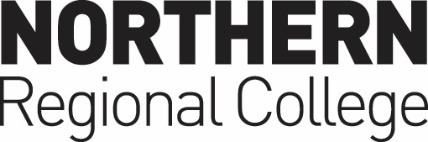 Medical Verification Form 
(Electrical Installation ONLY)Name:Date of Birth:Address: Postcode:Preferred Campus:  Ballymena or Newtownabbey (please select) Health Health Health Health Health Note to Applicant – Please ask your Doctor to complete this form to verify that you are medically fit to undertake an Electrical Apprenticeship. Note to Doctor – Please complete this short questionnaire to determine the medical suitability of this applicant, to undertake a four year Electrical Apprenticeship programme to NVQ Level 3 in the construction industry. 
Note to Applicant – Please ask your Doctor to complete this form to verify that you are medically fit to undertake an Electrical Apprenticeship. Note to Doctor – Please complete this short questionnaire to determine the medical suitability of this applicant, to undertake a four year Electrical Apprenticeship programme to NVQ Level 3 in the construction industry. 
Note to Applicant – Please ask your Doctor to complete this form to verify that you are medically fit to undertake an Electrical Apprenticeship. Note to Doctor – Please complete this short questionnaire to determine the medical suitability of this applicant, to undertake a four year Electrical Apprenticeship programme to NVQ Level 3 in the construction industry. 
Note to Applicant – Please ask your Doctor to complete this form to verify that you are medically fit to undertake an Electrical Apprenticeship. Note to Doctor – Please complete this short questionnaire to determine the medical suitability of this applicant, to undertake a four year Electrical Apprenticeship programme to NVQ Level 3 in the construction industry. 
Note to Applicant – Please ask your Doctor to complete this form to verify that you are medically fit to undertake an Electrical Apprenticeship. Note to Doctor – Please complete this short questionnaire to determine the medical suitability of this applicant, to undertake a four year Electrical Apprenticeship programme to NVQ Level 3 in the construction industry. 
YESNO1. Is the applicant presently in a satisfactory state of health to undertake an Electrical Apprenticeship course? Comment: Is the applicant presently in a satisfactory state of health to undertake an Electrical Apprenticeship course? Comment: 2.Has the applicant had any illness or condition that is likely to affect his/her ability to undertake a career in the construction industry? Has the applicant had any illness or condition that is likely to affect his/her ability to undertake a career in the construction industry? 3.Has the applicant any history or difficulty with claustrophobia?Has the applicant any history or difficulty with claustrophobia?4.Has the applicant any difficulty working at heights?Has the applicant any difficulty working at heights?5.Has the applicant any hearing difficulties?Has the applicant any hearing difficulties?6.Has the applicant any mental health difficulties?Has the applicant any mental health difficulties?7. Has the applicant any other medical conditions e.g. diabetes, epilepsy, asthma, etc. that may require special consideration or support? Comment: Has the applicant any other medical conditions e.g. diabetes, epilepsy, asthma, etc. that may require special consideration or support? Comment: 8.Has the applicant any learning and / or disability that may require special consideration or support? Comment: Has the applicant any learning and / or disability that may require special consideration or support? Comment: Doctor’s Signature & DateDoctor’s Signature & DateSurgery StampSurgery StampSurgery Stamp